PLAN PRACYDYDAKTYCZNO – WYCHOWAWCZO - OPIEKUŃCZEJNA M-C  MARZEC 2022ODDZIAŁ IIIWYCHOWANIE DO WARTOŚCIWIEDZAWiedza to  posiadanie na dany temat informacji oraz ogół wiadomości zdobytych w procesie uczenia się. Dla dzieci najlepszym sposobem przyswajania wiedzy jest doświadczanie wielozmysłowe. Pewne wiadomości są dla przedszkolaków zbyt trudne , jednak dzieci mogą otrzymywać  informacje, których nie są w stanie zrozumieć, ale przyswoją je ,a  kiedy nadejdzie odpowiedni moment w ich rozwoju -zrozumieją.Mieszkańcy  dalekich krajów.„Zabawy z globusem i  mapą” – zabawa dydaktyczna, zauważamy różnice i podobieństwa..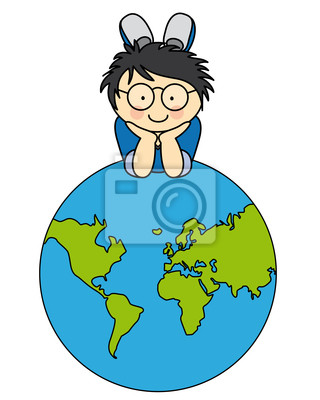 „Gdzie jest skarb”  kształtowanie umiejętności kodowania i dekodowania. „Rośliny ciepłych krajów” – poznanie wyglądu i nazw niektórych roślin egzotycznych (baobab, palma, sekwoja, eukaliptus). „Wystawa roślin egzotycznych” – zabawa badawcza. „Globus” – słuchanie wiersza Jana Brzechwy, rozmowa dotycząca treści wiersza – kształtowanie umiejętności uważnego słuchania „Coś na g” – zabawa spostrzegawcza ćwicząca percepcję wzrokową i słuchową.„G jak globus” - wprowadzenie litery g, rozwijanie słuchu fonemowego i percepcji wzrokowej. „Rośliny z ciepłych krajów – palmy” – praca plastyczna.  „Jesteśmy otwarci na przygodę” – rozwijanie ciekawości i zdobywanie nowych doświadczeń.„Tam, gdzie zawsze jest biało” – poznajemy mieszkańców bieguna północnego. „Ryby dla foki” – zabawa matematyczna, ćwiczenia w przeliczaniu i rachowaniu, porównywanie liczebności zbiorów. „Płyniemy na krze lodowej” – zabawa sensoryczna. „Rymy” – zabawa słuchowa (dama – tama, kawa – ława itp.).„Piosenka o podróżach” – zabawy muzyczno-ruchowe przy piosence. „Zwierzęta świata” – zabawa słownikowa, wysłuchiwanie pierwszych i ostatnich głosek w nazwach zwierząt. „Balon” – praca plastyczno-techniczna. „Jaka będzie pogoda?” – eksperyment, rozwijanie logicznego myślenia, nabywanie umiejętności rozróżniania warunków pogodowych – wilgotności. „Kompas” – zachęcanie do zdobywania nowej wiedzy i umiejętności, propozycje wykorzystania kompasu. Jakie są zwierzęta?” – rozwijanie słownika czynnego ( puszyste, groźne, miłe, szybkie, powolne)II. Mali odkrywcy.„Wynalazek” – rozmowa na temat wiedzy na podstawie opowiadania M. Mazan.„Co nam pomaga zdobywać wiedzę?” – poznawanie świata różnymi zmysłami.„Kosmiczna wyprawa” – słuchanie wiersza E. Stadtmüller, poznawanie pojęć związanych z kosmosem (planeta, gwiazda, układ słoneczny, galaktyka). „Mapa kosmosu – Układ Słoneczny” – zabawa dydaktyczna na podstawie ilustracji. „Parasole” – słuchanie wiersza L.Kerna.„Co służy do obserwacji nieba?” –  oglądanie obrazów z kosmosu wykonanych teleskopem Hubbla. „Coś na p” –rozwijanie słuchu fonemowego. „Parasole” – zabawa plastyczna. „Dokończ zdanie” – rozwijanie słownika czynnego.„Planety wokół Słońca - puzzle” – układanie obrazków z części, rozwijanie percepcji wzrokowej.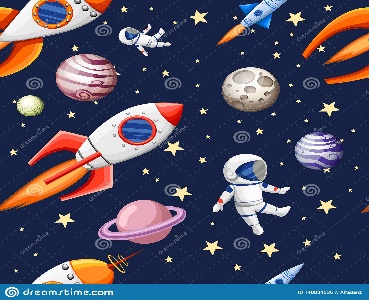 Kącik Dobrego Startu. „Grotołazi” – nauka piosenki. „Jaskinie” – ćwiczenie komunikacji. „Jak grotołazi” – ćwiczenie ruchowe i rytmiczne. „Dzieci pana Astronoma” – słuchanie wiersza W. Chotomskiej, rozwijanie słownika czynnego, ( astronom, luneta, teleskop). „Kim jest astronom?” – burza mózgów, poszukiwanie wiedzy w książkach, albumach, internecie. Kosmiczne kamienie” – zabawa matematyczna, rozwijanie umiejętności przeliczania w zakresie 7 i więcej.„Dobierz w pary rymujące się wyrazy” – rozwijanie słuchu fonematycznego. „Kosmiczne obrazy” – zabawa z kodowaniem. „Wynalazki – jakie to proste!” – praca z obrazkiem,  rozwijanie logicznego myślenia i percepcji wzrokowej.„Mali wynalazcy” – osłuchanie z piosenką M. Przewoźniaka,„Ruch na orbicie” – zabawa ruchowa przy piosence. „Wyprawa w kosmos” – rysowanie gry ściganki matematycznej, granie w grupach.  „Rakieta balonowa” – zabawa badawcza.  „Rakieta” – praca plastyczno- techniczna.„Kosmiczne zagadki – rozwiązywanie zagadek słownych.III. Tajemnice świata„Robotek” – słuchanie wiersza J. Papuzińskiej, rozmowa na temat wiersza – kształtowanie wartości  dążenie do wiedzy. „Wynalazki wokół nas” – poznanie najważniejszych dla ludzkości wynalazków (lampa, zegar, telefon, pociąg, samolot), swobodne wypowiedzi dzieci na temat „Jaki wynalazek uważacie za najważniejszy?” .„Telefon” – łączenie przedmiotu z jego cieniem, rozwijanie percepcji wzrokowej. „Jak zmieniało się podróżowanie na przestrzeni lat?” – utrwalenie nazw środków lokomocji, rozwijanie logicznego myślenia.  „Żarówka” – słuchanie wiersza K.Roguskiego, odpowiedzi na pytania, sprawdzanie rozumienia treści. „Kto wymyślił żarówkę?” – poznajemy najważniejszych dla ludzkości wynalazki na pdst filmu.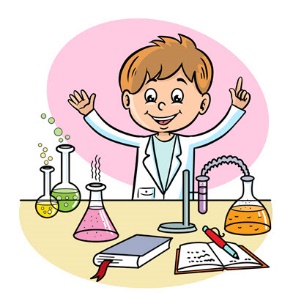  „Coś na w” – zabawa spostrzegawcza, ćwicząca percepcję wzrokową i słuchową, wprowadzenie litery W. „Sowa z żarówki” – praca plastyczna. „Gdzie gromadzi się prąd?” – zabawa badawcza z wykorzystaniem baterii i żarówek.Kącik Dobrego Startu. „Raz prawa, raz lewa noga…” – ćwiczenia ruchowo- -słuchowe. „Grotołazi” – ćwiczenia ruchowo-słuchowo-wzrokowe. Uczenie się wielozmysłowe. Niegraficzne odtwarzanie wzoru. Graficzne odtwarzanie wzoru.  „Zagadka o komputerze” – rozwiązywanie zagadek słownych, rozwijanie logicznego myślenia. „Do czego służy komputer?” – swobodne wypowiedzi dzieci. „Co by było, gdyby nie było komputera i internetu?” – rozmowa o korzyściach i niebezpieczeństwach internetu. „Malowanie na ekranie” – zabawa praktyczna z wykorzystaniem tablicy multimedialnej..„Od najmniejszego do największego” – zabawa matematyczna, rozwijanie umiejętności porównywania wielkości. „Odkładamy i dokładamy – sprawnie do siedmiu i więcej przeliczamy” – zabawa matematyczna. „Esy – floresy” – zabawa plastyczna z wykorzystaniem piłeczek i farb.  „Głuchy telefon” – zabawa słuchowa. „Rozmowa” – słuchanie wiersza M. Strzałkowskiej. „Telefony alarmowe” – utrwalenie  znajomości numerów alarmowych. „Co to znaczy, że z potrzeby powstają wynalazki?” – burza mózgów. „Mali wynalazcy” – zabawa plastyczno-techniczna. WYCHOWANIE DO WARTOŚCIWYTRWAŁOŚĆ Wytrwałość to umiejętność konsekwentnego dążenia do celu, mimo napotkanych przeciwności i długiego czasu, potrzebnego na wykonanie zadania.  Aby kształtować w dzieciach wytrwałość można: – dawać do wykonania zadania, które wymagają koncentracji, wielu prób lub wykonania kilku czynności przed osiągnięciem celu, – zachęcać do wysiłku dzieci, którym dane zadanie sprawia trudność – chwalić przedszkolaki, które nie poddają się łatwo i te, które zwracają uwagę nie tylko na tempo, ale również dokładność wykonania pracy (najlepiej w obecności innych dzieci lub rodziców), – organizować zawody, w których najważniejsza będzie wytrwałość.IV. Nadchodzi wiosna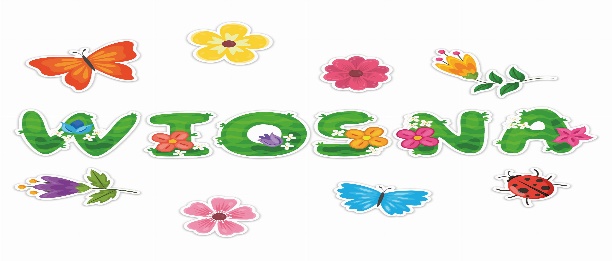 „Mama Nikoli i wytrwałość” – rozmowa o wytrwałości na podstawie opowiadania M.Mazan„Połącz te kropki” – kształtowanie poczucia wytrwałości w dążeniu do celu. „Czy jesteśmy wytrwali?” – swobodne wypowiedzi dzieci. „Słońce grzeje coraz mocniej’ – zabawa dydaktyczna, dzielenie się wiedzą na temat zaobserwowanych zmian  w przyrodzie. „O żółtym tulipanie” M. Różyckiej – słuchanie opowiadania, rozmowa na temat opowiadania – kształtowanie wartości, jaką jest wytrwałość w dążeniu do celu. „Różne cebule” – zabawa badawcza, operowanie pojęciami: cebule jadalne i ozdobne, sadzenie cebulek tulipana.„Gdzie słychać c?” – c  jak cebula, wprowadzenie litery c. „Narcyz – inny kwiatek cebulowy” – praca plastyczna.  „Pogotowie w gniazd budowie” – słuchanie opowiadania M. Kownackiej, zachęcenie do obserwacji budek lęgowych w ogrodzie przedszkolnym. „Jaki to ptak?” – nazywanie ptaków spotykanych w ogrodzie przedszkolnym (kawka, sikora, mazurek, kos, sójka, szpak), oglądanie ilustracji przedstawiających ptasie gniazda. „Ptasie gniazda” – praca plastyczna, lepienie z masy solnej. „Wiosenne działania” – wprowadzenie liczby 8, odkładamy i dokładamy – sprawnie do ośmiu i więcej przeliczamy.„Powroty ptaków” – zabawa z kodowaniem.  „Strumyczek” – masażyk relaksacyjny. „W marcu jak w garncu” – słuchanie wiersza J. Kulmowej ,odpowiedzi na pytania dotyczące treści, interpretacja ruchowa . „Wiosenna pogoda” – praca plastyczno-techniczna. „Nadchodzi wiosna” – zabawa dydaktyczna, różnicowanie zdań prawdziwych i fałszywych – rozwijanie logicznego myślenia „Przyszła wiosna do niedźwiedzia” – nauka piosenki. „Miś i pszczoła” – zabawa ruchowa z wykorzystaniem piosenki. V. Ćwiczenia gimnastyczne:Zestaw ćwiczeń  XI i XII wg programu „Planeta dzieci” , zabawy: integracyjne, ze śpiewem, przy muzyce,  sensoryczne i ruchowe.VI. Samodzielność:wyrabianie nawyków higienicznych , dbanie o porządek w półkach indywidualnych,samodzielne ubieranie się, dbam o środowisko: nie śmiecę, wyłączam światło, oszczędzam wodę,podejmuję próby samodzielnego rozwiązywania konfliktów z rówieśnikami,przygotowuję pomoce do zajęć.VII. J. Angielski:PROSTE PYTANIA I ODPOWIEDZI:Co to jest? - What is this? To jest piłka. - This is a ball. Jaki to kolor? - What colour is it? To jest biały. - It’s white. brązowy - brown czarny - black czerwony - red niebieski - blue pomarańczowy - orange zielony - green żółty - yellow Czy umiesz…? - Can you…? Czy umiesz grać w piłkę - Can you play football? Czy umiesz jeździć na rowerze - Can you ride a bike?